TRANSPORT DOCUMENT FOR EXCEPTED PACKAGESThe Carriage of Dangerous Goods & Use of Transportable Pressure Equipment Regulations 2009International Air Transport Association (IATA) Dangerous Goods RegulationsCONSIGNOR’S DECLARATION I hereby declare that the contents of this consignment are fully and accurately described above by the proper shipping name and are classified, packed, marked and labelled, and are in all respects in proper condition for transport by road or air according to the applicable international and national governmental regulations.THE RADIATION PROTECTION UNIT, HEALTH & SAFETY DEPT.DETAILS OF CONSIGNOR (FROM):IN CASE OF EMERGENCY CONTACT:RADIATION PROTECTION UNIT0131 650 2818 or 0131 650 2819Mobile (24hr): __________________DETAILS OF CONSIGNEE (TO):DESCRIPTION OF LOAD: (UN No. and Proper Shipping Name)DETAILS OF LOAD: (Physical & chemical form, radionuclide, activity)DATE OF CONSIGNMENT:MAXIMUM DOSE RATE AT THE SURFACE OF ANY PACKAGE (μSv/h):Name of Signatory:Name of Signatory:Position within Consignor’s Organisation:Position within Consignor’s Organisation:Position within Consignor’s Organisation:Signature:Date: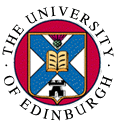 